UWAGA! Aktualność kart jest sprawdzana nie rzadziej niż raz na trzy miesiące.Urząd Miasta i Gminy w Końskich, 26-200 Końskie, ul. Partyzantów 1                   e-poczta: organizacja@umkonskie.pl   www.umkonskie.pl 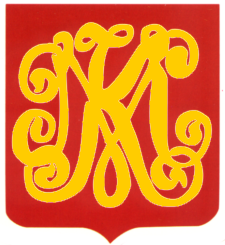 KARTA USŁUG NR:    Urząd Stanu Cywilnego (USC)Strona nr 1KARTA USŁUG NR:    Urząd Stanu Cywilnego (USC)Stron 2KARTA USŁUG NR:    Urząd Stanu Cywilnego (USC)Zmiana 01.03.15r.Nazwa usługi:WYDAWANIE ZAŚWIADCZENIA O PRZYJĘTYCH SAKRAMENTACHNazwa usługi:WYDAWANIE ZAŚWIADCZENIA O PRZYJĘTYCH SAKRAMENTACHNazwa usługi:WYDAWANIE ZAŚWIADCZENIA O PRZYJĘTYCH SAKRAMENTACHPodstawa prawna:Ustawa z dnia 28 listopada 2014 r. Prawo o aktach stanu cywilnego (t. j. Dz. U. z 2016r. poz. 2064 ze zm.) art. 13, 14, 17, 20, 22, 30, 32, 47, 52-60.Ustawa z dnia 14 czerwca 1960 r. Kodeks postępowania administracyjnego (t. j. Dz. U. z 2017 r. poz. 1257 ze zm.) art. 33, 35, 127 § 1 i 2 oraz art. 129 § 1 i 2.Ustawa z dnia 16 listopada 2006 r. o opłacie skarbowej (t. j. Dz. U. z 2018 r. poz.1044 ze zm.).Podstawa prawna:Ustawa z dnia 28 listopada 2014 r. Prawo o aktach stanu cywilnego (t. j. Dz. U. z 2016r. poz. 2064 ze zm.) art. 13, 14, 17, 20, 22, 30, 32, 47, 52-60.Ustawa z dnia 14 czerwca 1960 r. Kodeks postępowania administracyjnego (t. j. Dz. U. z 2017 r. poz. 1257 ze zm.) art. 33, 35, 127 § 1 i 2 oraz art. 129 § 1 i 2.Ustawa z dnia 16 listopada 2006 r. o opłacie skarbowej (t. j. Dz. U. z 2018 r. poz.1044 ze zm.).Podstawa prawna:Ustawa z dnia 28 listopada 2014 r. Prawo o aktach stanu cywilnego (t. j. Dz. U. z 2016r. poz. 2064 ze zm.) art. 13, 14, 17, 20, 22, 30, 32, 47, 52-60.Ustawa z dnia 14 czerwca 1960 r. Kodeks postępowania administracyjnego (t. j. Dz. U. z 2017 r. poz. 1257 ze zm.) art. 33, 35, 127 § 1 i 2 oraz art. 129 § 1 i 2.Ustawa z dnia 16 listopada 2006 r. o opłacie skarbowej (t. j. Dz. U. z 2018 r. poz.1044 ze zm.).Wymagane dokumenty:Wydawanie zaświadczenia dla:1. Osoby, której akt dotyczy:a) pisemne lub w formie dokumentu elektronicznego podanie b) dokument tożsamości strony: dowód osobisty lub paszport2. Osób upoważnionych:a) podanie,b) dokument tożsamości strony: dowód osobisty lub paszportc) pisemne lub w formie dokumentu elektronicznego pełnomocnictwo strony oraz dowód osobisty pełnomocnika - jeżeli w imieniu zainteresowanych występuje pełnomocnik. Pełnomocnictwo powinno być udzielone na piśmie, w formie dokumentu elektronicznego lub zgłoszone do protokołu. Wymagane dokumenty:Wydawanie zaświadczenia dla:1. Osoby, której akt dotyczy:a) pisemne lub w formie dokumentu elektronicznego podanie b) dokument tożsamości strony: dowód osobisty lub paszport2. Osób upoważnionych:a) podanie,b) dokument tożsamości strony: dowód osobisty lub paszportc) pisemne lub w formie dokumentu elektronicznego pełnomocnictwo strony oraz dowód osobisty pełnomocnika - jeżeli w imieniu zainteresowanych występuje pełnomocnik. Pełnomocnictwo powinno być udzielone na piśmie, w formie dokumentu elektronicznego lub zgłoszone do protokołu. Wymagane dokumenty:Wydawanie zaświadczenia dla:1. Osoby, której akt dotyczy:a) pisemne lub w formie dokumentu elektronicznego podanie b) dokument tożsamości strony: dowód osobisty lub paszport2. Osób upoważnionych:a) podanie,b) dokument tożsamości strony: dowód osobisty lub paszportc) pisemne lub w formie dokumentu elektronicznego pełnomocnictwo strony oraz dowód osobisty pełnomocnika - jeżeli w imieniu zainteresowanych występuje pełnomocnik. Pełnomocnictwo powinno być udzielone na piśmie, w formie dokumentu elektronicznego lub zgłoszone do protokołu. Opłaty:Zaświadczenia zwolnione od opłaty skarbowej.Opłaty:Zaświadczenia zwolnione od opłaty skarbowej.Opłaty:Zaświadczenia zwolnione od opłaty skarbowej.Czas realizacji usługi: niezwłocznieCzas realizacji usługi: niezwłocznieCzas realizacji usługi: niezwłocznieMiejsce załatwienia sprawy:Miejsce załatwienia sprawy:Miejsce załatwienia sprawy:Nr pokoju: 201 w zachodnim skrzydle UMiG  26-200 Końskie ul. Partyzantów 1Nr pokoju: 201 w zachodnim skrzydle UMiG  26-200 Końskie ul. Partyzantów 1Nr pokoju: 201 w zachodnim skrzydle UMiG  26-200 Końskie ul. Partyzantów 1Nr telefonu: (041) 372-29-46 wew. 201Nr telefonu: (041) 372-29-46 wew. 201Nr telefonu: (041) 372-29-46 wew. 201Godziny pracy: poniedziałek – piątek – 730 - 1530Godziny pracy: poniedziałek – piątek – 730 - 1530Godziny pracy: poniedziałek – piątek – 730 - 1530Tryb odwoławczy: W przypadku postanowienia o odmowie wydania zaświadczenia stronie przysługuje prawo wniesienia zażalenia do Wojewody Świętokrzyskiego za pośrednictwem Kierownika Urzędu Stanu Cywilnego w terminie 7 dni od dnia otrzymania postanowienia. Tryb odwoławczy: W przypadku postanowienia o odmowie wydania zaświadczenia stronie przysługuje prawo wniesienia zażalenia do Wojewody Świętokrzyskiego za pośrednictwem Kierownika Urzędu Stanu Cywilnego w terminie 7 dni od dnia otrzymania postanowienia. Tryb odwoławczy: W przypadku postanowienia o odmowie wydania zaświadczenia stronie przysługuje prawo wniesienia zażalenia do Wojewody Świętokrzyskiego za pośrednictwem Kierownika Urzędu Stanu Cywilnego w terminie 7 dni od dnia otrzymania postanowienia. Uwagi:Zaświadczenie o przyjętych sakramentach wydawane jest:- na wniosek osoby, której wyznaniowy akt stanu cywilnego dotyczy,- w celu przedłożenia przy załatwianiu spraw wyznaniowych,- przez kierownika urzędu stanu cywilnego, który przechowuje księgę stanu cywilnego.Uwagi:Zaświadczenie o przyjętych sakramentach wydawane jest:- na wniosek osoby, której wyznaniowy akt stanu cywilnego dotyczy,- w celu przedłożenia przy załatwianiu spraw wyznaniowych,- przez kierownika urzędu stanu cywilnego, który przechowuje księgę stanu cywilnego.Uwagi:Zaświadczenie o przyjętych sakramentach wydawane jest:- na wniosek osoby, której wyznaniowy akt stanu cywilnego dotyczy,- w celu przedłożenia przy załatwianiu spraw wyznaniowych,- przez kierownika urzędu stanu cywilnego, który przechowuje księgę stanu cywilnego.Miejsce na notatki:Miejsce na notatki:Miejsce na notatki: